LANDSCAPES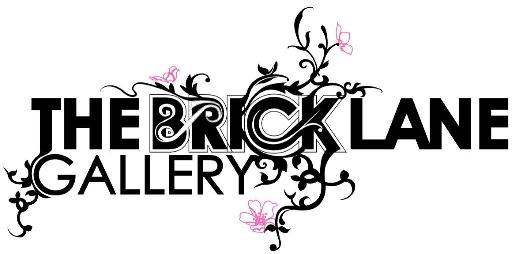 27th March – 9th April 2018Preview: Wednesday 28th March 18:00 – 20:30 The Brick Lane Gallery, 216 Brick Lane, LondonAMANDA RUCK | BARBARA ZIENTARA - CHMIEL | ELIDH CAMERON | JIM BUTLER | RUTH RICHMOND | SARAH ASHMUN | CHRIS HARPER SNR | RAOUL ORZABALAmanda Ruck is an Australian painter who presents in London a series entitled ‘Ghosts’, a haunting and melancholy series of intimate landscapes using clouds and light to describe the weather patterns of her heart. Amanda Ruck graduated from the Canberra School of Art in 1988 with a Bachelor of Art, Visual, in printmaking and painting. Not long after graduating she moved to Melbourne and when landscapes, and particularly clouds, became a major focus Amanda seized an opportunity and moved to Healesville, in the beautiful Yarra Valley in 1998. The constantly busy and talented Ruck was exhibition coordinator of The Yering Station Art Gallery from 2005-2008 and also co-coordinated the Yering Station Sculpture Exhibition & Awards. On top of her 17 prior solo exhibitions, Ruck has been included in over 20 group exhibitions in Melbourne and the Yarra Valley. She was artist in residence at Montsalvat for the month of February 2012, completing 1 painting a day, ending with a suite of 28, 30x30cm works, exploring her reaction to living in this unique community.www.amandaruck.com | instagram: @amanda_ruckBarbara Zientara - Chmiel is a Polish artist, presenting a selection of works from her travels across Poland and Europe. “Since the beginning I was experimenting with ink painting. My favourite technique, in which I create for years, is a combination of ink, pen and paint brushes. I find it a mix of infinite possibilities, where I set the frames of the painting with ink and pen, drive the attention of the viewer with ink colour and intensity, and play with the layering, building the depth of the painting. A love of traveling and architecture dictates the theme of my work and guides me on my journeys, as I often stray from the main routes, not rarely discovering beautiful, but forgotten, places. In my works I strive to capture the atmosphere and the story of each place, as I have experienced it, regardless whether it is connected with a well-known location, or an old, forgotten place”. www.piorkiem.pl | www.instagram.com/piorkiem_plElidh Cameron is a 25 year old self taught landscape photographer, born and raised in Argyll on the West Coast of Scotland. “Argyll is a photographers dream with it's beautiful geographical features, ancient history and ever changing dramatic light. The combination of these three things creates an incredible landscape full of atmosphere that I strive to capture. I like to try and capture a romantic atmosphere and make photographs that resemble a scene from a fairytale”.Facebook – Eilidh Cameron Photography | Instagram – eilidh__cameronJim Butler was born in Dublin and currently lives in Cambridge where he leads the MA Illustration & Book Arts course at Cambridge School of Art, Anglia Ruskin University. His work is in numerous public collections including Tate, British Library, Art Institute of Chicago, The National Irish Visual Library and Museum Meermanno, Den Hag. For Butler, drawing is not a technical skill but a means of slowing down the world for long enough to look and to see. This is a thinking process and the drawings are a record of this. His starting point is deciding what it is in a scene that is visually interesting and finding the composition that allows this to be explored. He carries with him bags of scrap paper, sorted by colour, a stick and a bottle of Indian ink. The collage is made first, maybe finding the patterns of an envelope and the colour of a train ticket that echo the colours and textures of stone in two adjacent buildings. This is either left or an ink line is drawn over it. One of the challenges and thrills of drawing directly from life is to see how the white paper becomes street, or building or sky by the use of an adjacent single scrap of colour, a mark or a line. All of the work here has been made entirely on location.www.jimbutlerartist.com.Ruth Richmond is a British artist who lives and works on a small Suffolk sheep farm in Constable country. “The collective title for my drawings is Landscape. I respond to my sense of place and represent this through drawing. My work evolves rather like my daily walks, one step, or one mark after another. The elusive nature of my theme is transformed by memory, materials and scrutinising the sensations experienced whilst walking and re-encountering my moments of subliminal thoughts”.www.ruthrichmond.com | www.ruthrichmondweb.wordpress.com | @ruthrichmond66 Sarah Ashmun is a mixed-media artist from Charlottesville, Virginia. These three acrylic works merge her experience of sound-to-color synesthesia in music with the local landscape. The landscape provides a calming and serene backdrop for her experience of bold visuals of color, texture, and form within music. Specifically, these three paintings capture the songs “Bootylicious” by Destiny’s Child, “Everywhere” by Fleetwood Mac, and “Eyes To The Wind” by The War On Drugs within the forms of the local landscape. She paints abstract musical pieces as well as hybrid musical landscapes.Scashmun.com | Instagram: @Shesha4LifeChris Harper Snr is awww.chrisharperartstudioonlinegallery.com | facebook: chrisharperartstudioRaoul Orzabal is a If you wish to know more about our programme of exhibitions or if you want to become a future exhibitor email us at info@thebricklanegallery.com